TZK    20. 3. 2020.Pleši uz ovaj veseli video! Ponovi nekoliko puta.https://www.youtube.com/watch?v=ymigWt5TOV8U subotu nam stiže proljeće.Pogledaj video na linku, a potom izađi u dvorište.  Promotri koje biljke i kukce vidiš. Odigraj neku igru s braćom/sestrama/roditeljima (skrivača, lovice, ledene babe). Pazi! Na cesti, pločniku se ne igramo.Preko vikenda odmori i odlaskom u prirodu pozdravi proljeće!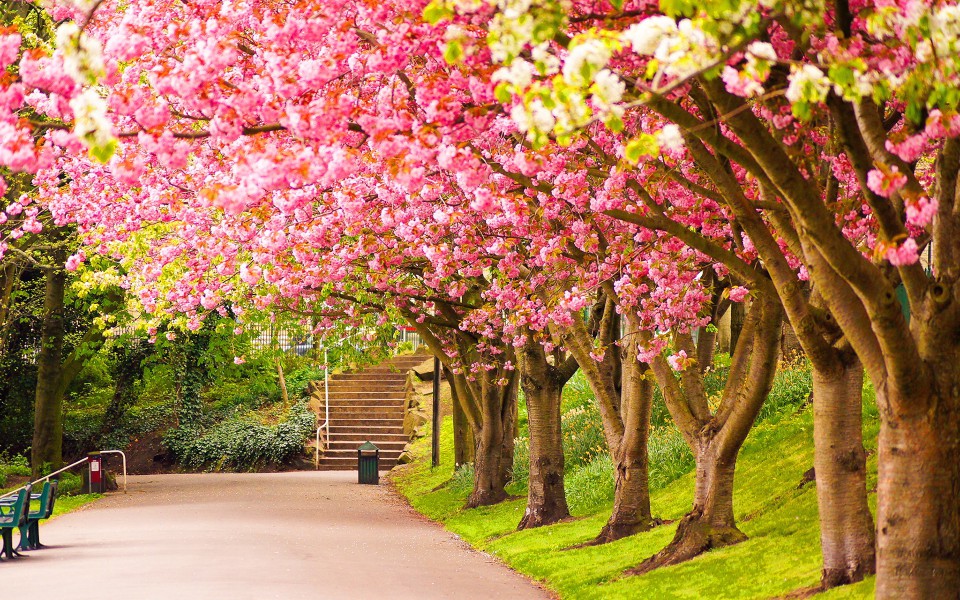 